uzavřená podle ustanovení § 2079 a následujících zákona č. 89/2012 Sb., občanský zákoník, v platném znění (dále jen „občanský zákoník“) níže uvedeného dne, měsíce a roku mezi účastníky:1. Prodávající: firma SNT Plus s.r.o.se sídlem: Novodvorská 994/138, 142 00 Praha 4(přesný název a sídlo dle výpisu z obchodního rejstříku)Zapsaná v: obchodním rejstříku vedeném Městským soudem v Praze, oddíl C, vložka 62478Zastoupená: XXXXIČO: 25701576DIČ: CZ25701576Bankovní spojení: XXXXč.účtu: XXXX(dále jen „prodávající“)Kupující:	Nemocnice Nové Město na Moravě, příspěvkováorganizacese sídlem: Žďárská 610, 592 31 Nové Město na Moravě Zapsaná v obchodním rejstříku vedeného Krajským soudem v Brně, oddíl Pr, vložka 1446 Zastoupená: XXXX IČO: 00842001 DIČ: CZ 00842001Bankovní spojení: XXXXč.účtu: XXXX(dále jen „kupující“)(společně pak jako „smluvní strany“, jednotlivě jako „smluvní strana“)PreambuleTato smlouva je uzavřena na základě zadávacího řízení k veřejné zakázce na dodávky s názvem „Přenosný tabletový ultrazvukový systém pro interní ambulance“ vedené ve Věstníku veřejných zakázek pod ev. č. Z2023- 039078 a u zadavatele pod ev. č. 17/23/VZ zadávané v nadlimitním režimu v otevřeném řízení dle zákona č. 134/2016 Sb., o zadávání veřejných zakázek, ve znění pozdějších předpisů a jeho prováděcími předpisy (dále jen „zákon“) a v souladu s metodickým pokynem Ministerstva pro místní rozvoj k výzvě č. 98 „Rozvoj, modernizace a posílení odolnosti páteřní sítě poskytovatelů zdravotní péče s ohledem na potenciální hrozby“, vydání č. 1.14, platným od 1.3.2021 s názvem „Metodický pokyn pro oblast zadávání zakázek pro programové období 2014 - 2020“ - předmět smlouvy bude financován v rámci projektu kupujícího: „Rozvoj, modernizace a posílení odolnosti Nemocnice Nové Město na Moravě“ pod reg. č. CZ.06.6.127/0.0/0.0/21_121/0016364.Prodávající prohlašuje, že si je vědom skutečnosti, že kupující má zájem realizovat předmět této smlouvy v souladu se zásadami odpovědného zadávání veřejných zakázek stanovenými v § 6 odst. 4 zákona. Odpovědné zadávání veřejných zakázek kromě důrazu na čistě ekonomické parametry zohledňuje také související dopady zejména v oblasti zaměstnanosti, sociálních a pracovních práv a také životního prostředí.Kupující proto klade důraz na to, aby prodávající při své podnikatelské činnosti v maximální možné míře naplňoval požadavky z usnesení vlády České republiky ze dne 24. července 2017 č. 531, o Pravidlech uplatňování odpovědného přístupu při zadávání veřejných zakázek a nákupech státní správy a samosprávy, které zohledňuje sociální, resp. širší společenské a zejména také enviromentální aspekty směřující k prospěchu pro společnost a ekonomiku a minimalizaci negativních dopadů na životní prostředí. Aspekty odpovědného zadávání veřejných zakázek jsou zohledněny dále v textu této smlouvy.Čl. IPředmět smlouvyPředmětem této kupní smlouvy (dále jen „smlouva“) je dodání nového nerepasovaného zdravotnického prostředku -	1 ks přenosnéhotabletového ultrazvukového sytému pro použití na interních ambulancích zadavatele (dále jen souhrnně „zdravotnický prostředek“), a to včetně:dopravy do sídla kupujícího,montáže, instalace, implementace, předvedení funkčnosti a uvedení do provozu včetně provedení potřebných zkoušek k uvedení do provozu dle platné legislativy a ekologické likvidace obalů a odpadů v souladu s platnou legislativou;instruktáže obsluhy v souladu se zákonem č. 375/2022 Sb. o zdravotnických prostředcích a diagnostických zdravotnických prostředcích in vitro (dále také zákon č. 375/2022 Sb.“) - min. rozsah 1 pracovní den;předání návodu na obsluhu v českém jazyce, předání prohlášení o shodě a dalších dokladů dle čl V. této smlouvy.poskytování bezplatné záruky za jakost dle ust. § 2113 a násl. zákona č. 89/2012 Sb., občanského zákoníku s dobou trvání 24 měsíců; součástí záruky je také bezplatné provádění záručního autorizovaného servisního zabezpečení potřebného pro provozování zdravotnického prostředku v souladu se zákonem č. 375/2022 Sb.(dále také souhrnně „předmět smlouvy“).Podrobnou specifikaci předmětu smlouvy obsahují přílohy č. 1 až č. 3, které jsou nedílnou součástí této smlouvy.Předmět smlouvy je dán:touto smlouvou,Zadávací dokumentací k veřejné zakázce na dodávky: „Přenosný tabletový ultrazvukový systém pro interní ambulance“ vedené ve Věstníku veřejných zakázek pod ev. č. Z2023-039078 a u zadavatele pod ev. č. 17/23/VZ (dále jen „ZD“).písemnou nabídkou prodávajícího, podanou v rámci zadávacího řízení shora uvedené veřejné zakázky.Prodávající se zavazuje podle této smlouvy dodat a odevzdat kupujícímu nový, nepoužitý zdravotnický prostředek specifikovaný v čl. I této smlouvy v požadované kvalitě, množství, řádně a včas a převést na kupujícího vlastnické právo ke zdravotnickému prostředku.Kupující se zavazuje uvedený zdravotnický prostředek od prodávajícího převzít za předpokladu, že zdravotnický prostředek bude splňovat požadavky obsažené v této smlouvě a zaplatit prodávajícímu dohodnutou kupní cenu.Prodávající prohlašuje, že splňuje všechny legislativou předepsané požadavky na kvalifikaci i ostatní požadavky, které jsou nutné k plnění předmětu smlouvy.Prodávající se prohlašuje, že zdravotnický prostředek splňuje a po dobu záruky za jakost bude splňovat z pohledu kvality všechny příslušné předepsané normy a požadavky platné legislativou pro tuto oblastzejména:s Nařízením Evropského parlamentu a rady (EU) 2017/745 o zdravotnických prostředcích, změně směrnice 2001/83/ES, nařízení (ES) č. 178/2002 a nařízení (ES) č. 1223/2009 a o zrušení směrnic Rady 90/385/EHS a 93/42/EHS (dále jen „nařízení MDR“); případně se směrnicí 93/42/EHS o zdravotnických prostředcích (dále jen „směrnice MDD“);se zákonem č. 375/2022 Sb. o zdravotnických prostředcích a diagnostických zdravotnických prostředcích in vitro v platném znění a jeho případných prováděcích předpisů v platném znění;se zákonem č. 102/2001 Sb., o obecné bezpečnosti výrobků, ve znění pozdějších předpisů;se zákonem č. 22/1997 Sb., o technických požadavcích na výrobky a o změně a doplnění některých zákonů, ve znění pozdějších předpisů (dále jen „zákon č. 22/1997 Sb.“) a jeho příslušnými prováděcími nařízeními vlády a vyhláškami vztahujícími se k problematice zdravotnických prostředků as ostatní platnou legislativou, harmonizovanými českými technickými normami a ostatními ČSN vztahujícími se k předmětu smlouvy.Čl. II.Práva a povinnosti smluvních stranProdávající se zavazuje provést instalaci dodaného zdravotnického prostředku v souladu s platnou legislativou, dodaný zdravotnický prostředek zprovoznit a provést instruktáž. Instruktáž věcně příslušných osob bude zdokumentována písemným protokolem, vyhotoveným prodávajícím, který bude přílohou předávacího protokolu dle čl. IV. odst. 4 této smlouvy.Prodávající se touto smlouvou dále zavazuje:provádět periodické bezpečnostně technické kontroly (PBTK) v souladu s platnou legislativou a v souladu s doporučením výrobce včetně předávání protokolů z nich kupujícímu ve lhůtě do 2 týdnů od jejich dokončení, a to po celou dobu trvání záruky;provádět preventivní odbornou údržbu a opravy včetně dodávek všech náhradních dílů v souladu s platnou legislativou a v souladu s doporučením výrobce, a to po celou dobu trvání záruky;ve vhodných případech provádět pravidelné softwarové upgrady při každém novém softwarovém upgradu v rámci funkcionality zdravotnických prostředků, a to po celou dobu trvání záruky asledovat dodržování zákonem a výrobcem stanovených termínů PBTK a odborné údržby, a to po celou dobu trvání záruky.Pokud konkrétní části zdravotnického prostředku dle právních předpisů či doporučení výrobce provádění shora uvedených činností (nad rámec plnění povinnosti ze záruky či z odpovědnosti za vady) nevyžadují, tak se tyto další závazky prodávajícího neuplatňují.Prodávající se zavazuje poskytovat kupujícímu garanci dostupnosti autorizovaného servisu po dobu životnosti zdravotnického prostředku (předpoklad - 10 roků od uvedení do provozu).Činnosti uvedené v tomto článku v bodech 2. a 3. tvoří součást předmětu plnění této smlouvy v době sjednané záruky za jakost a prodávající nemá za jejich provádění nárok na jakékoli zvláštní finanční či obdobné kompenzace.Vzhledem k tomu, že dílčí plnění z této smlouvy je mimo jiné financováno z Evropského fondu pro regionální rozvoj - Integrovaného regionálního operačního programu je prodávající povinen:uchovávat veškerou dokumentaci související s realizací projektu pod reg. č. CZ.06.6.127/0.0/0.0/21_121/0016364 včetně všech účetních dokladů minimálně do konce roku 2028, pokud je v českých právních předpisech stanovena lhůta delší, musí ji prodávající použít aminimálně do konce roku 2028 poskytovat požadované informace a dokumentaci související s realizací projektu zaměstnancům nebo zmocněncům pověřených orgánů (CRR, MMR ČR, MF ČR, Evropské komise, Evropského účetního dvora, Nejvyššího kontrolního úřadu, příslušného orgánu finanční správy a dalších oprávněných orgánů státní správy) a vytvořit výše uvedeným osobám podmínky k provedení kontroly vztahující se k realizaci projektu a poskytnout jim při provádění kontroly součinnost.Aspekty odpovědného zadáváníProdávající se zavazuje, že při plnění předmětu smlouvy bude dbát o dodržování důstojných pracovních podmínek osob, které se na jejím plnění budou podílet. Prodávající se proto zavazuje po celou dobu trvání smluvního vztahu založeného smlouvou zajistit dodržování veškerých právních předpisů, zejména pak pracovněprávních (odměňování, pracovní doba, doba odpočinku mezi směnami, placené přesčasy), dále předpisů týkajících se oblasti zaměstnanosti a bezpečnosti a ochrany zdraví při práci, tj. zejména zákona č. 435/2004 Sb., o zaměstnanosti, ve znění pozdějších předpisů a z.č. 262/2006 Sb., zákoníku práce, ve znění pozdějších předpisů, a to vůči všem osobám, které se na plnění zakázky podílejí (a bez ohledu na to, zda budou činnosti prováděny prodávajícím či jeho poddodavateli). Prodávající se také zavazuje zajistit, že všechny osoby, které se na plnění předmětu smlouvy podílejí (a bez ohledu na to, zda budou činnosti prováděny prodávajícím či jeho poddodavateli), jsou vedeny v příslušných registrech, jako například v registru pojištěnců ČSSZ, a mají příslušná povolení k pobytu v ČR. Prodávající je dále povinen zajistit, že všechny osoby, které se na plnění zakázky podílejí (a bez ohledu na to, zda budou činnosti prováděny prodávajícím či jeho poddodavateli) budou proškoleny z problematiky BOZP a že jsou vybaveny osobními ochrannými pracovními prostředky dle účinné legislativy.Prodávající se zavazuje při své činnosti v maximální míře naplňovat požadavky, vyplývající z usnesení vlády České republiky ze dne 24. července 2017 č. 531, o Pravidlech uplatňování odpovědného přístupu při zadávání veřejných zakázek a nákupech státní správy a samosprávy, které zohledňuje sociální resp. širší společenské a zejména také enviromentální aspekty směřující k prospěchu pro společnost a ekonomiku a minimalizaci negativních dopadů na životní prostředí - viz https://apps.odok.ez/attachment/-/down/RCIAAPNEQ20J .V rámci plnění předmětu smlouvy se prodávající zavazuje dodržovat předpisy z oblasti ochrany životního prostředí, odpadového a vodního hospodářství zejména zákon č. 17/1992 Sb., o životním prostředí ve znění pozdějších předpisů, zákon č. 541/2020 Sb., o odpadech a zákon č. 477/2001 Sb., o obalech a o změně některých zákonů, ve znění pozdějších předpisů. Při realizaci předmětu smlouvy se prodávající tedy zavazuje zejména na vlastní účet a v souladu s platnými právními předpisy provést odvoz a řádnou ekologickou likvidaci všech odpadů a obalů vzniklých při činnostech prodávajícího u kupujícího. Náklady na tyto činnosti jsou zahrnuty v ceně za předmět smlouvy uvedené v čl. III odst. 1 této smlouvy.Prodávající se zavazuje kdykoliv v průběhu plnění poskytnout kupujícímu na základě jeho žádosti doklady a údaje týkající se jeho činnosti ve smyslu prokázání naplňování shora uvedených sociálních a enviromentálních aspektů odpovědného zadávání, a to bez zbytečného odkladu.Prodávající je povinen respektovat bezpečnostní politiky kupujícího zavedené v rámci jeho systému řízení bezpečnosti informací včetně jejich následných změn, a to po celou dobu účinnosti smlouvy. Aktuálně platné politiky budou sděleny prodávajícímu v termínu instalace zdravotnických prostředků, případné následné změny politik, vyžadované kupujícím, pak vždy min. 1 měsíc před datem jejich účinnosti.Průběžně během celé doby účinnosti této smlouvy je prodávající povinen identifikovat a řešit kybernetické bezpečnostní zranitelnosti související s dodanými zdravotnickými prostředky, softwary a službami.Prodávající se zavazuje neprodleně reagovat na kybernetické bezpečnostní zranitelnosti, které mu budou oznámeny ze strany kupujícího a zajistit nezbytnou součinnost.Prodávající se zavazuje v rámci plnění této smlouvy nevyužívat v rozsahu vyšším než 10% ceny poddodavatele, který je:fyzickou či právnickou osobou nebo subjektem či orgánem se sídlem v Rusku,právnickou osobou, subjektem nebo orgánem, který je z více než 50 % přímo či nepřímo vlastněn některým ze subjektů uvedených v písmenitohoto odstavce, nebofyzickou nebo právnickou osobou, subjektem nebo orgánem, který jedná jménem nebo na pokyn některého ze subjektů uvedených v písmeni a) nebo b) tohoto odstavce.Prodávající se zavazuje v rámci plnění této smlouvy nerealizovat ani přímý ani nepřímý nákup či dovoz zboží uvedeného v Nařízení Rady (EU) č. 833/2014 ve znění poslední novely Nařízením Rady (EU) č. 2022/576.Čl. III.Kupní cenaProdávající a kupující se dohodli, že předmět smlouvy uvedený v článku I. této smlouvy prodávající dodá kupujícímu za tuto celkovou kupní cenu:560 000 Kč bez DPH(slovy: pět set šedesát tisíc korun českých)DPH: 117 600 Kč (sazba DPH: 21 %)677 600 Kč s DPH(slovy: šest set sedmdesát sedm tisíc šest set korun českých)Rozpis kupní ceny (položkový rozpočet) je uveden v příloze č. 1, která je nedílnou součástí této smlouvy.Uvedená celková kupní cena zahrnuje všechny náklady za kompletní realizaci dodávky zdravotnického prostředku i za ostatní činnosti, sjednané touto smlouvou, a to tak, že je konečná, pevná a nepřekročitelná.Celkovou a pro účely fakturace rozhodnou cenou se rozumí cena včetně DPH. Kupující je plátcem DPH.Cenu předmětu smlouvy je možné změnit pouze v případě, že dojde v průběhu realizace předmětu smlouvy ke změnám daňových předpisů upravujících výši sazby DPH; smluvní strany se dohodly, že v případě změny zákonných sazeb DPH nebudou uzavírat písemný dodatek k této smlouvě o změně výše ceny a DPH bude účtována podle předpisů platných v době uskutečnění zdanitelného plnění.Kupující zaplatí kupní cenu za zdravotnický prostředek na základě faktury, a to převodem uvedené částky na bankovní účet prodávajícího, který je uveden v záhlaví této smlouvy. Prodávající je oprávněn vystavit a doručit fakturu za předmět této smlouvy až poté, co předmět této smlouvy řádně a kompletně dodá a předá do sídla kupujícího v souladu s touto smlouvou a současně předá kupujícímu veškeré doklady nutné, potřebné a vhodné k řádnému, bezpečnému a nerušenému užívání zdravotnického prostředku. Vystavená faktura vedle náležitostí daňového dokladu podle zákona č. 235/2004 Sb., o dani z přidané hodnoty, ve znění pozdějších předpisů (dále jen „zákon o DPH“), zákona č. 563/1991 Sb., o účetnictví, v platném znění a náležitostí obchodní listiny podle § 435 odst. 1 občanského zákoníku, musí obsahovat identifikaci smlouvy, na jejímž základě bylo plněno, doklad osvědčující zdanitelné plnění (zejména kopie oboustranně potvrzeného předávacího protokolu), číslo faktury, datum splatnosti, název veřejné zakázky, číslo projektu (v tomto případě je to CZ.06.6.127/0.0/0.0/21_121/0016364) a případné další zákonné náležitosti. Faktura musí být opatřena razítkem prodávajícího a podpisem zaměstnance prodávajícího ji vystavit.V případě, že faktura nebude obsahovat náležitosti uvedené výše v odstavci 5, je kupující oprávněn fakturu vrátit. V takovém případě není kupující v prodlení s úhradou kupní ceny. Nová lhůta splatnosti začíná běžet dnem doručení nové bezvadné faktury kupujícímu.Smluvní splatnost faktury se sjednává na 30 dnů ode dne jejího doručení kupujícímu.Podmínkou úhrady faktury kupujícím je předání a převzetí zdravotnických prostředků, jeho zprovoznění a provedení zaškolení obsluhy.Úhrada za plnění z této smlouvy bude realizována bezhotovostním převodem na účet prodávajícího, který je správcem daně (finančním úřadem) zveřejněn způsobem umožňujícím dálkový přístup ve smyslu ustanovení § 98 zákona o DPH.Pokud se po dobu účinnosti této smlouvy prodávající stane nespolehlivým plátcem ve smyslu ustanovení § 106a zákona o DPH, smluvní strany se dohodly, že kupující uhradí DPH za zdanitelné plnění přímo příslušnému správci daně. Kupujícím takto provedená úhrada je považována za uhrazení příslušné části smluvní ceny rovnající se výši DPH fakturované prodávajícím.Kupující neposkytuje prodávajícímu během realizace předmětu smlouvy žádné zálohové platby.Čl. IV.Doba a místo dodání zdravotnických prostředků, převod
vlastnictvíZdravotnický prostředek bude dodán dopravními prostředky prodávajícího. Kupní cena zahrnuje i náklady za dopravu dle čl. I odst. 1 této smlouvy.Prodávající se zavazuje zdravotnický prostředek dodat a předat kupujícímu nejpozději do 11.12.2023. Za den předání se pokládá den podpisu předávacího protokolu, tj. po zprovoznění zdravotnického prostředku a zaškolení obsluhy.Zdravotnický prostředek bude dodán na interní oddělení zadavatele.Zdravotnický prostředek je pokládán za předaný a převzatý podpisem příslušného zaměstnance prodávajícího a kupujícího na předávacím protokolu. Jedno vyhotovení předávacího protokolu zůstane u prodávajícího a druhé vyhotovení bude předáno kupujícímu. Předávací protokol vyhotoví prodávající po uvedení zdravotnického prostředku do provozu a zaškolení obsluhy. Přílohou předávacího protokolu bude protokol o zaškolení obsluhy.Zaměstnanec kupujícího, který zdravotnický prostředek od prodávajícího přejímá, je oprávněn v případě, kdy dodané zdravotnický prostředek zjevně neodpovídá této smlouvě, nebo zdravotnický prostředek vykazuje zjevné vady, bez zbytečného odkladu tuto skutečnost zaznamenat na předávacím protokolu nebo tuto skutečnost prodávajícímu neprodleně písemně sdělit. Pokud by vady bránily řádnému užívání, nebo zdravotnický prostředek znehodnocovaly, a to i přesto, že zdravotnický prostředek je funkční, má kupující právo takovouto dodávku zdravotnického prostředku odmítnout.Vlastnické právo k dodanému zdravotnickému prostředku přechází na kupujícího okamžikem podepsání předávacího protokolu po provedení instalace a zaškolení obsluhy dle čl. IV odst. 4 této smlouvy. Nedílnou součástí převodu vlastnického práva tvoří předání dokladů k dodanému zdravotnickému prostředku dle čl. V této smlouvy.Nebezpečí škody na zdravotnickém prostředku přechází na kupujícího podpisem předávacího protokolu.Prodávající prohlašuje, že věcné plnění smlouvy nemá právní vady a není zatíženo právy třetích osob.Čl. VDoklady vztahující se k předmětu smlouvySpolu se zdravotnickým prostředkem je prodávající povinen dodat veškeré doklady, které jsou potřebné k používání zdravotnického prostředku a které osvědčují technické požadavky na zdravotnický prostředek, jako např. návod k obsluze v českém jazyce, záruční list, příslušné certifikáty, atesty osvědčující, že výrobek je vyroben v souladu s platnými bezpečnostními normami a ČSN, prohlášení o shodě event. certifikát CE a dále pak doklady osvědčující technické požadavky podle zákona č. 375/2022 Sb., nařízení MDR případně směrnice MDD), zákona č. 22/1997 Sb., ve znění pozdějších předpisů.Čl. VIOdpovědnost prodávajícího za vady zdravotnického prostředkuProdávající poskytuje na zdravotnický prostředek bezplatnou záruku ve smyslu § 2113 a násl. občanského zákoníku po dobu 24 měsíců od data předání zdravotnického prostředku. Po dobu trvání záruky prodávající poskytne kupujícímu i bezplatné záruční autorizované komplexní servisní zabezpečení dle platné legislativy.Poskytnutá záruka znamená, že dodaný zdravotnický prostředek bude po dobu uvedenou výše v odstavci 1 tohoto článku plně funkční a bude mít vlastnosti odpovídající obsahu legislativy, technických norem, eventuálně dalších technických požadavků či norem, které má daný zdravotnický prostředek splňovat a které se na daný zdravotnický prostředek vztahují.Prodávající neodpovídá za vady zdravotnického prostředku, které byly způsobeny nevhodným a neodborným používáním v rozporu s návodem k obsluze, doručeným kupujícímu. Prodávající je povinen poučit kupujícího o tom, jakým způsobem je třeba se zdravotnickým prostředkem zacházet.Zjevné vady zdravotnického prostředku, tedy vady, které lze zjistit při převzetí zdravotnického prostředku kupujícím, musí být kupujícím reklamovány na předávacím protokolu nebo neprodleně následnou písemností (e-mailem).Vady, které lze zjistit až po dodání a zprovoznění zdravotnického prostředku, musí kupující reklamovat písemně nebo e-mailem bez zbytečného odkladu po tomto zjištění (kontaktní email viz článek X. odst. 3). Reklamace bude obsahovat stručný popis toho, jak se vada projevuje. Kupující dále uvede, které právo dle odst. 6 tohoto článku si zvolil.V případě vadného plnění, které je považováno za podstatné porušení smlouvy, či reklamace má kupující vůči prodávajícímu tyto nároky:právo žádat dodání nového bezvadného plnění,právo žádat bezplatné odstranění vady v rozsahu uvedeném v reklamaci,právo odstoupit od smlouvy v případě, že se jedná o vady stejného druhu zdravotnického prostředku nebo o vadu, která brání řádnému užívání a v náhradním termínu nebyl dodán nový bezvadný zdravotnický prostředek.V ostatním platí pro uplatňování a způsob odstraňování vad příslušná ustanovení občanského zákoníku.Prodávající po dobu záruky dle odst. 1 a 2 výše garantuje zprovoznění zdravotnického prostředku (provedení opravy a předání funkčního zdravotnického prostředku) v následujících časových relacích:reakční doba: do 24 hodin od nahlášení;nástup na opravu do 3 pracovních dnů od nahlášenímax. lhůta na odstranění závady od nástupu na opravu bez potřeby dodání náhradních dílů (dále jen „ND“) - 1 pracovní den od nástupu na opravu;max. lhůta na odstranění závady od nástupu na opravu při potřebě dodání ND pro zprovoznění ZP - 10 pracovních dnů od nástupu na opravu;V případě náročnější opravy delší než 10 pracovních dnů od nástupu na opravu (např. při nemožnosti zajištění dodávky náhradních dílů) je ve vhodných případech přípustné po dohodě s kupujícím zapůjčení odpovídajícího náhradního zdravotnického přístroje event. jeho části na dobu opravy, tak, aby zdravotnický prostředek byl plně funkční.Při nedodržení shora uvedených lhůt pro odstranění závady ze strany prodávajícího a zároveň za předpokladu, že prodávající nezajistí zapůjčení náhradního zdravotnického prostředku event. jeho části dle předchozího odstavce, je kupující oprávněn vymáhat na prodávajícím smluvní pokutu dle článku VIII. odst. 5 této smlouvy.Prodávající si je vědom toho, že nesmí prodávat zdravotnické prostředky, existuje-li důvodné podezření, že je jejich používáním ohroženo zdraví a bezpečnost uživatelů nebo třetích osob, a to vzhledem k poznatkům lékařské vědy.Prodávající se zavazuje v souladu s pokyny výrobce odborně, opakovaně a prokazatelně udržovat pravidelnými kontrolami dodaný zdravotnický prostředek v takovém stavu, aby byla po dobu jeho použitelnosti (dle potřeby kupujícího) zaručena jejich funkčnost a bezpečnost.Kontaktní údaje pro provádění servisních služeb:Název servisní organizace: SNT . Plus . s..r.o...Jméno kontaktní osoby: XXXXAdresa: Novodvorská, 994/1.38,142 . 00, Praha .4, . Česká .republika Tel: . XXXXEmail: XXXXČl. VIIOdstoupení od smlouvy a výpověď smlouvyKupující je kromě důvodů stanovených v občanském zákoníku oprávněn od smlouvy jednostranně odstoupit i v následujících případech:a) prodávající je v prodlení s dodávkou zdravotnických prostředků déle než jeden měsíc,b) prodávající není schopen dodat předmět smlouvy uvedený v článkutéto smlouvyzdravotnický prostředek vykazuje opakující se vady,zdravotnický prostředek vykazuje podstatnou vadu, pro niž nelze zdravotnický prostředek užívat a prodávající takovouto vadu neodstranil do 14 dnů ode dne reklamace.prodávající nesplní povinnost uvedenou v čl. II odst. 7 a 8 tétoOdstoupení od smlouvy ve shora uvedených případech je účinné 3. kalendářní den následující po dni, ve kterém bylo písemné odstoupení doručeno prodávajícímu.Kupující má dále právo od této smlouvy odstoupit, a to bez zbytečného odkladu, pokud v důsledku rozhodnutí Ministerstva zdravotnictví ČR nebo příslušných kontrolních orgánů nebude moci zdravotnické prostředky používat, protože jeho užívání ohrožuje bezpečnost a zdraví uživatele nebo třetích osob.Prodávající má právo od této smlouvy odstoupit v případě, že kupující bude v prodlení s úhradou faktury déle než 2 měsíce.V písemném odstoupení od smlouvy musí odstupující strana uvést, v čem spatřuje důvod odstoupení od smlouvy, popřípadě připojit k tomuto úkonu doklady prokazující tvrzené důvody. Smluvní strana, které bylo odstoupení od smlouvy doručeno, se k němu musí písemně bez zbytečného odkladu vyjádřit a uvést, zda důvody odstoupení uznává či nikoliv.Pokud důvody odstoupení od smlouvy neuznává, musí uvést, v čem spatřuje nedostatek důvodů k odstoupení od smlouvy.Pokud druhá smluvní strana odstoupení od smlouvy uzná, provedou smluvní strany inventarizaci dosavadních právních vztahů vyplývajících z plnění smlouvy. Dodané a nezaplacené zdravotnické prostředky budou vráceny bez zbytečného odkladu prodávajícímu.Kupující má právo vypovědět tuto smlouvu v případě, že v souvislosti s plněním účelu smlouvy dojde ke spáchání trestného činu. Výpovědní doba činí 3 dny a začíná běžet dnem následujícím po dni, kdy bylo písemné vyhotovení výpovědi doručeno prodávajícímu.Čl. VIIISankceV případě, že bude kupující v prodlení s úhradou faktury o více jak 10 kalendářních dnů, má prodávající právo účtovat úrok z prodlení ve výši 0,01% z dlužné částky za každý den prodlení s tím, že zaplacené úroky z prodlení plně kryjí i náhradu škody prodávajícího.V případě, že bude prodávající v prodlení s dodáním zdravotnických prostředků o více jak 10 kalendářních dnů, má kupující právo účtovat smluvní pokutu ve výši 0,15% z celkové hodnoty předmětu smlouvy za každý den prodlení.V případě, že kupujícímu vznikne škoda v příčinné souvislosti s porušením smlouvy, má právo účtovat smluvní pokutu ve výši vzniklé škody.V případě, že při plnění předmětu smlouvy prodávající prokazatelně poruší ustanovení čl. II odst. 6 definující aspekty odpovědného zadávání pro plnění předmětu smlouvy, je prodávající povinen uhradit smluvní pokutu ve výši 5 000,- Kč za každé jednotlivé porušení.V případě, že ze strany prodávajícího nebudou dodrženy lhůty dle článku VI. odst. 8 této smlouvy a zároveň za předpokladu, že prodávající nezajistí zapůjčení náhradního zdravotnického prostředku event. jeho části, má kupující možnost požadovat po prodávajícím smluvní pokutu ve výši 1 000 Kč za každý započatý den prodlení.V případě, že prodávající poruší ustanovení o mlčenlivosti dle čl. IX této smlouvy, je prodávající povinen uhradit smluvní pokutu ve výši 20.000,- Kč za každé jednotlivé porušení.Sankce jsou splatné do 14 dnů poté, co bude písemná výzva oprávněné strany k úhradě sankce doručena straně povinné.Zaplacením smluvní pokuty není dotčeno právo na náhradu škod, které vzniknou smluvní straně v příčinné souvislosti s porušením této smlouvy. Stejně tak není dotčena povinnost příslušné smluvní strany splnit své závazky dle této smlouvy. Ustanovení § 2050 občanského zákoníku se v tomto případě nepoužije.Čl. IXMlčenlivost1. V průběhu plnění předmětu této smlouvy může prodávající přijít do styku s důvěrnými informacemi týkající se kupujícího, jeho zaměstnanců či pacientů• mající povahu osobních údajů identifikovatelných fyzických osob, obchodních údajů, či údajů o jiných právních a faktických vztazích kupujícího,• které prodávající obdržel či obdrží, a to ať již písemně, ústně, v elektronické či jiné formě, a to na jakémkoli nosiči, na němž takováto informace může být nahrána nebo uložena.Za důvěrné informace se nepovažují informace, které jsou či se stanou veřejně přístupnými a mohou být kýmkoli získány bez nutnosti vyvinout větší úsilí za předpokladu, že nejsou získány jako důsledek protiprávního jednání.V případě pochybností sdělí kupující na žádost prodávajícího, zda informaci považuje za důvěrnou. Nepožádal-li prodávající o toto sdělení, má se v případě pochybností za to, že informace je důvěrná.Prodávající zajistí zachování mlčenlivosti o veškerých důvěrných informacích a zajistí přenesení povinnosti mlčenlivosti v plném rozsahu této smlouvy na své zaměstnance i jakékoli další osoby v právním či faktickém vztahu ke kupujícímu, které se budou na realizaci předmětu smlouvy podílet. To platí i pro ostatní povinnosti uložené touto smlouvou.Prodávající se dále zavazuje dodržovat pravidla a zásady zpracování a ochrany osobních údajů identifikovatelných fyzických osob podle zákona č. 110/2019 Sb., o zpracování osobních údajů a Obecného nařízení Evropského parlamentu a rady (EU) č. 2016/679 o ochraně fyzických osob v souvislosti se zpracováním osobních údajů a o volném pohybu těchto údajů a o zrušení směrnice 95/46/ES, zákona č. 372/2011 Sb., zákon o zdravotních službách, zákona č. 373/2011 Sb., o specifických zdravotních službách a vyhlášky č. 98/2012 Sb., o zdravotnické dokumentaci.Prodávající prohlašuje, že v předmětu dodávky:jsou uchovávány osobní údaje a údaje zvláštní kategorie kupujícího, jeho zaměstnanců či pacientů.Jméno, příjmení, rodné čísloIXI Údaje o zdravotním stavuO Jiné: 	O nejsou uchovávány osobní údaje a údaje zvláštní kategorie kupujícího, jeho zaměstnanců či pacientů.V případě, že je předmětem dodávky počítačové vybavení uchovávající jakékoliv osobní údaje a údaje zvláštní kategorie, je prodávající povinen kupujícího na tuto skutečnost upozornit a zajistit zabezpečení proti neoprávněnému přístupu vhodnými prostředky (PIN, přihlašovací údaje apod.) Tyto údaje současně předá kupujícímu při převzetí zdravotnických prostředků.Kupující prohlašuje, že v souvislosti se zajištěním servisních služeb poskytovaných prodávajícím v záruční době nepožaduje zpracování dat (osobních údajů). V případě, že by v rámci zajištění servisních služeb muselo být zpracování dat (osobních údajů) provedeno, je prodávající povinen na tuto skutečnost kupujícího upozornit a uzavřít bez zbytečného odkladu zpracovatelskou smlouvu. V případě potřeby vzdáleného přístupu k informačním a komunikačním systémům, zdravotnickým prostředkům a informacím kupujícího, je prodávající povinen dodržovat Pravidla pro zřízení a používání vzdáleného přístupu do počítačové sítě Nemocnice Nové Město na Moravě, příspěvková organizace (viz Příloha 7 této smlouvy).Ustanovení tohoto článku se vztahují jak na období platnosti této smlouvy, tak na období po jejím ukončení.Čl. XZávěrečná ujednání1. Tato smlouva je uzavírána na základě výsledku veřejné zakázky na dodávky „Přenosný tabletový ultrazvukový systém pro interní ambulance“ vedené ve Věstníku veřejných zakázek pod ev. č. Z2023- 039078 a u zadavatele pod ev. č. 17/23/VZ.Kontaktní údaje kupujícího:ve věcech vyplývajících z této smlouvy:Oddělení nákupu a veřejných zakázekadresa: sídlo zadavatelekontaktní osoba: XXXXtel: XXXXemail: XXXX ve věcech technických:Technické oddělení - sídlo kupujícíhotel.. . XXXXemail: XXXX Kontaktní údaje prodávajícího ve věcech vyplývajících z této smlouvy:XXXX tel.: + XXXXemail: XXXXProdávající prohlašuje, že se před uzavřením smlouvy nedopustil v souvislosti se zadávacím řízením sám nebo prostřednictvím jiné osoby žádného jednání, jež by odporovalo zákonu nebo dobrým mravům nebo by zákon obcházelo, zejména, že nenabízel žádné výhody osobám podílejícím se na zadání veřejné zakázky, na kterou s ním kupující uzavřel smlouvu, a že se zejména ve vztahu k ostatním účastníkům zadávacího řízení nedopustil žádného jednání narušujícího hospodářskou soutěž.Smluvní strany se zavazují vyvinout maximální úsilí k odstranění vzájemných sporů vzniklých na základě této smlouvy nebo v souvislosti s ní a k jejich vyřešení smírnou cestou, zejména prostřednictvím jednání oprávněných osob, příp. statutárních orgánů či jejích členů. Nedojde-li ke smírnému vyřešení sporů mezi smluvními stranami, smluvní strany se dohodly, že všechny spory, vznikající z této smlouvy a v souvislosti s ní, budou řešeny prostřednictvím věcně příslušných soudů. Smluvní strany se dále dle § 89a zákona č. 99/1963 Sb., občanský soudní řád, v platném znění, dohodly, že k řešení případných sporů mezi smluvními stranami plynoucích z této smlouvy je místně příslušným soudem soud dle sídla kupujícího.Smluvní strany jsou si plně vědomy zákonné povinnosti od 1. 7. 2016 uveřejnit dle zákona č. 340/2015 Sb., o zvláštních podmínkách účinnosti některých smluv, uveřejňování těchto smluv a o registru smluv (zákon o registru smluv) tuto smlouvu a včetně všech případných dodatků, kterými se tato smlouva doplňuje, mění, nahrazuje nebo ruší, a to prostřednictvím registru smluv. Uveřejněním smlouvy dle tohoto odstavce se rozumí vložení elektronického obrazu textového obsahu smlouvy v otevřeném a strojově čitelném formátu a rovněž metadat podle § 5 odst. 5 zákona o registru smluv do registru smluv.Smluvní strany se dohodly, že zákonnou povinnost dle § 5 odst. 2 zákona o registru smluv splní kupující a splnění této povinnosti doloží bezodkladně prodávajícímu. Současně berou smluvní strany na vědomí, že v případě nesplnění zákonné povinnosti je smlouva do tří měsíců od jejího podpisu bez dalšího zrušena od samého počátku.Prodávající výslovně souhlasí se zveřejněním celého textu této smlouvy v informačním systému veřejné správy - Registru smluv.Tato smlouva nabývá platnosti dnem podpisu obou smluvních stran a účinnosti dnem uveřejnění v informačním systému veřejné správy - Registru smluv.Všechna předcházející ujednání, týkající se předmětu smlouvy jsou po podpisu této smlouvy neplatná.Veškerá další ujednání, změny či doplnění smlouvy mohou být učiněna jen formou písemného číslovaného dodatku, podepsaného oběma smluvními stranami.Případná neplatnost některého ujednání kupní smlouvy nemůže mít za následek neplatnost celé kupní smlouvy.Pohledávky vyplývající z této smlouvy, může prodávající převést na jinou osobu jen s předchozím písemným souhlasem kupujícího.Právní vztahy touto smlouvou výslovně neupravené se řídí příslušnými ustanoveními Občanského zákoníku.Tato kupní smlouva je sepsána ve dvou výtiscích, každý s platností originálu, z nichž jeden obdrží kupující a jeden prodávající.Smluvní strany prohlašují, že si tuto smlouvu přečetly, že se dohodly na celém jejím obsahu, že se smluvními podmínkami souhlasí, což stvrzují svými vlastnoručními podpisy.Nedílnou součástí této smlouvy jsou přílohy:Rozpočet předmětu smlouvyTechnická specifikace předmětu smlouvyPopis předmětu smlouvySeznam poddodavatelůPředávací protokol /vzor/Pravidla součinnosti s úsekem informatiky kupujícíhoPravidla pro zřízení a používání vzdáleného přístupu do počítačové sítě Nemocnice Nové Město na Moravě,    příspěvková organizaceV Novém Městě na Moravě dne 24.10.2023XXXX XXXXPříloha č. 1 kupní smlouvyRozpočet předmětu smlouvy (vytvoří dodavatel v souladu se ZD)Příloha č. 2 kupní smlouvyTechnická specifikace předmětu smlouvy (vyplněná příloha č. 2 ZD)Příloha č. 3 kupní smlouvyPopis předmětu smlouvy (vytvoří dodavatel)PHILIPSLaerdalhelping save livesSNTvk	J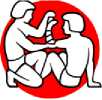 Cenová nabídka č.: MH-23-097Referent dod.: XXXXReferent odb.:OdběratelNemocnice Nové Město na Moravě,Žďárská 610592 31 Nové Město na MoravěIČO: 00842001DIČ: CZ00842001Popis:Lumify ultramobilní ultrazvukový přístroj. Cenová nabídka obsahuje:1x Philips Lumify sektorová sonda S4-1- frekvenční rozsah sondy 1-4 MHz 2x Philips Lumify lineární sonda L12-4 - frekvenční rozsah sondy 4-12 MHz 1x Tablet - zobrazovací displej Samsung Galaxy Tab1x brašna pro komfortní přenos přístroje i tabletu1x stojan na tablet a sondy GCX3x kabel na propojení sond s tabletem (USB-C)Není potřeby nabíjecích pouzderdoba použití minimálně 6 hodiny skenování bez nutnosti nabíjení kabel USB-pro co nejkvalitnější zobrazrazení a minimální latenci obrazuZáruka: 24 měsíců	Dodací lhůta: 4-6 týdnůDPH (%) Základ DPH DPH	Celkem s DPH21%	560 000,00	117 600,00	677 600,00 CZKCelkem:	560 000,00	117 600,00	677 600,00 CZKSNT Plus s.r.o.XXXX IČ 25701576, DIČ CZ25701576, Městský soud v Praze, oddíl C, vložka 62478, reg. 14.10. 1998Příloha č. 2 ZD (příloha č. 2 kupní smlouvy)Technická specifikace předmětu plnění - technické požadavky na předmět
plněníPředmětem plnění veřejné zakázky v rámci tohoto zadávacího řízení je dodávka nového (nikoliv repasovaného) zdravotnického prostředku 1 ks přenosného tabletového ultrazvukového systému pro použití na interních ambulancích zadavatele, a to včetně dopravy do sídla zadavatele, instalace, montáže - uvedení do provozu a provedení potřebných zkoušek k uvedení do provozu dle platné legislativy, instruktáže obsluhy v souladu s platnou legislativou, zejména se zákonem č. 375/2022 Sb. o zdravotnických prostředcích a diagnostických zdravotnických prostředcích in vitro v platném znění (dále také „zákon č. 375/2022 Sb.“) - min. rozsah 1 pracovní den.Součástí předmětu veřejné zakázky je také poskytování bezplatné záruky za jakost dle ust. § 2113 a násl. zákona č. 89/2012 Sb., občanského zákoníku s dobou trvání 24 měsíců a bezplatné provádění záručního autorizovaného servisního zabezpečení potřebného pro provozování zdravotnického prostředku v souladu se zákonem č. 375/2022 Sb.Specifikace předmětu plnění a technické nepodkročitelné požadavky na předmět plnění veřejné zakázky jsou uvedeny níže v tomto dokumentu.U technických požadavků označených jako „nepodkročitelných“, bude nesplnění některého z nich bude znamenat vyloučení účastníka z účasti v zadávacím řízení podle ust. § 48 ods.t 2 písm. a) zákona. Účastník zadávacího řízení je proto povinen v nabídce dostatečně a jednoznačně prokázat splnění nepodkročitelných technických požadavků na předmět veřejné zakázky pomocí odkazů na informace a údaje uváděné v příslušných produktových materiálech, a to ve vztahu ke každému uváděnému technickému parametru nabízeného plnění /požadavek na předložení produktových materiálů v rámci nabídky - viz odst. 11.1.1 písm. a) ZD/V případě neprokázání splnění uváděných technických parametrů nabízeného plnění (ve vztahu k nepodkročitelným technickým požadavkům) v příslušných produktových materiálech je zadavatel oprávněn takový požadavek považovat za neprokázaný tj. nesplněný.Předmět veřejné zakázky musí splňovat z pohledu kvality všechny příslušné předepsané normy a musí být v souladu s platnou legislativou pro tuto oblast zejména:- s Nařízením Evropského parlamentu a rady (EU) 2017/745 o zdravotnických prostředcích, změně směrnice 2001/83/ES, nařízení (ES) č. 178/2002 a nařízení (ES) č. 1223/2009 a o zrušení směrnic Rady 90/385/EHS a 93/42/EHS (dále jen „nařízení MDR“); případně se směrnicí 93/42/EHS o zdravotnických prostředcích (dále jen „směrnice MDD“);- se zákonem č. 375/2022 Sb. o zdravotnických prostředcích a diagnostických zdravotnických prostředcích in vitro v platném znění (dále také „zákon č. 375/2022 Sb.“) a případně i s jeho prováděcími vyhláškami v platném znění;- se zákonem č. 102/2001 Sb., o obecné bezpečnosti výrobků, ve znění pozdějších předpisů;- se zákonem č. 22/1997 Sb., o technických požadavcích na výrobky a o změně a doplnění některých zákonů, ve znění pozdějších předpisů (dále jen „zákon č. 22/1997 Sb.“) a jeho příslušnými prováděcími nařízeními vlády a vyhláškami vztahujícími se k problematice zdravotnických prostředků a- s harmonizovanými českými technickými normami a ostatními ČSN vztahujícími se k předmětu smlouvy.Zadavatel neumožňuje nabídnout dodávku demo či repasované zdravotnické technologie.Zadavatel v případech, kdy u parametrů v technické specifikaci není stanoven min./max. rozsah nebo min. či max. hodnota připouští použít pro splnění parametru obecné pravidlo odchylky +/- 10 % od zadaných parametrů. Musí však být dosaženo naplnění požadovaných medicínských výkonůTechnické požadavky na předmět plnění veřejné zakázkyPOKYNY K VYPLNĚNÍ TABULKYÚpravy v dokumentu jsou zadavatelem omezeny - volně upravovány mohou být pouze vybrané části dokumentu (sloupce č. VI. a č. VII):do sloupce č. VI. uvedou účastníci reálné údaje k nabízenému plnění (ve vhodných případech); u některých parametrů jsou údaje zadavatelem předdefinoványdo sloupce č. VII. uvedou účastníci informace, kde v nabídce jsou údaje, uvedené v sloupci č. VI, prokazovány (u nabízených technických parametrů MUSÍ účastníci odkazovat na informace a údaje v produktových materiálech - tyto materiály musí být součástí nabídky - viz požadavek na produktové materiály v čl. 11.1.1 písm. a) ZD).Zadavatel upozorňuje, že v případě neprokázání splnění uváděných technických parametrů nabízeného plnění (ve vztahu k nepodkročitelným technickým požadavkům) v příslušných produktových materiálech je zadavatel oprávněn takový požadavek považovat za neprokázaný tj. nesplněný.OSTATNÍ POŽADAVKY K TECHNICKÉ SPECIFIKACIZaškolení:Kompletní podpora pracoviště pro získání erudice v práci s novým zařízením v min. rozsahu 1 pracovního dne.Ostatní technické podmínky na součásti nabídky:Účastník zadávacího řízení v nabídce k celému nabízenému plnění předloží:produktové materiály, které budou zadavateli sloužit ke kontrole splnění technických parametrů nabízeného plnění, uváděných dodavatelem v nabídce.návody k obsluze/uživatelskou příručku/návody k použití v českém jazyce dle platné legislativykopii prohlášení o shodě k nabízenému plnění v českém jazyce,osvědčení prokazující způsobilost dodavatele event. způsobilost jiné osoby provádět distribuci a komplexní záruční i pozáruční zabezpečení na nabízeném plnění dle platné legislativy (např. autorizace od výrobce);ve vztahu k celému nabízenému plnění registraci osoby k distribuci zdravotnických prostředků u Státního ústavu pro kontrolu léčiv (dle platné legislativy)ve vztahu k celému nabízenému plnění registraci osoby provádějící servis zdravotnických prostředků Státního ústavu pro kontrolu léčiv (dle platné legislativy)Podrobnosti k požadavkům jsou uvedeny v čl. 11 zadávací dokumentace.PROHLÁŠENÍ ÚČASTNÍKA ZADÁVACÍHO ŘÍZENÍ:Tímto stvrzujeme pravdivost VŠECH námi uvedených údajů vztahujících se k předmětu plnění veřejné zakázky.XXXX V Praze dne XXXXXXXX 11.10.2023PHILIPS LUMIFYmobilní tabletový ultrazvukový systém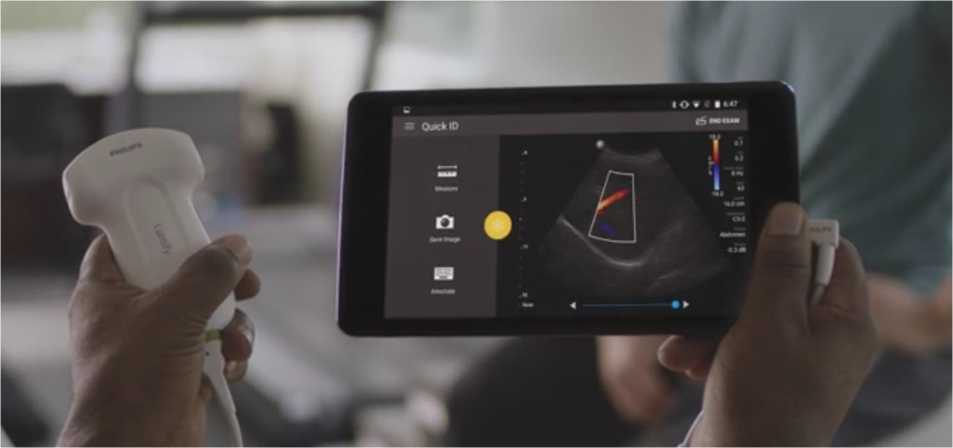 Základní parametry- dynamický rozsah minimálně 170 dB,- min. 5 létá záruka na dodávané sondy s automatickou bezplatnou aktualizací SW revizí, bez nutnosti licence- možnost současného vyšetření na všech nabízených sondách,- možnost provozu /vyšetření/ bez nutnosti dobíjet zařízení min. 5,5 hodin- SW pro Android i iOSPřístroj obsahuje min. následující zobrazovací módy- B mode na základních frekvencích i pomocí THI,- barevné mapování,- pulzní doppler s automatickou optimalizací a měřením- M-mode,- compoundní zobrazování,- speckle reduction,- automatická úprava celkové zisku i TGC,- software pro zvýraznění jehly Správa dat- možnost ukládání pacientských dat do vnitřní databáze přístroje,- možnost načítání pacientských dat pomocí čárového kódu,- export dat v DICOM formátu pomocí WiFi,- možností odesílání uložených pacientských dat v PC formátech pomocí emailového klienta.Vozík pro uchycení a převoz- transportní vozík s výškovou stavitelností uchycení displeje a s odkládacím prostorem pro spotřební materiál,Zobrazovací displej-	Samsung Galaxy Tab S7 FE se zobrazovací displej minimálně 12,4“ palců a HD rozlišením(2560x 1600 pixelů)Požadované ultrazvukové sondylineární sondao minimálním frekvenční rozsah 4-12 MHz,o velikost aktivní plochy 34 mm,o min. zobrazovací módy - 2D, THI, barevný doppler, compound zobrazení, speckle reductiono váha do 110 gramůsektorová sondao minimálním frekvenční rozsah 1-4 MHz,o velikost FOV min. 90°,o min. zobrazovací módy - 2D, THI, barevný doppler, speckle reduction o váha do 100 gramůObsah baleníOriginální brašna Philips3x sonda (2x L12-4, 1x S4-1)Propojovací kabel USB-C ke každé sondě (3x)Tablet Samsung Galaxy Tab S7 FETransportní vozík GCX pro sondy i tableta a košíkem na příslušenství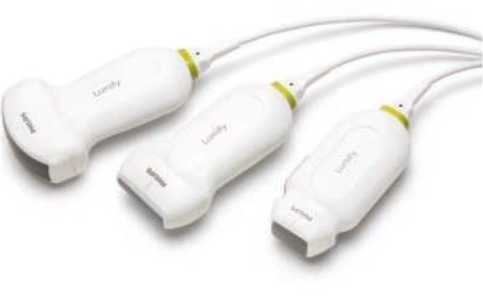 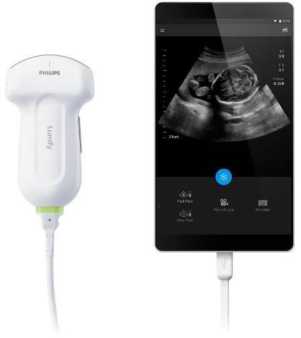 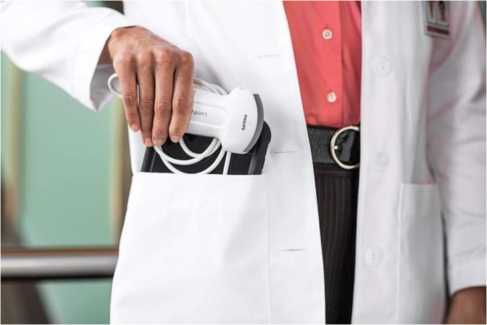 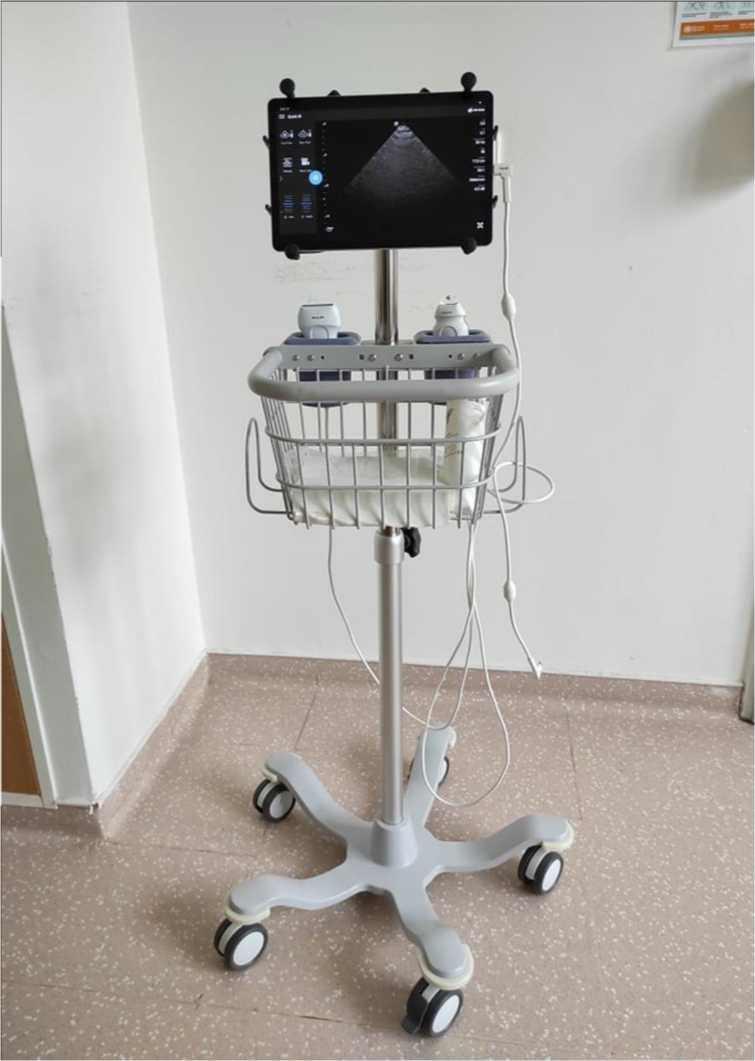 Příloha č. 4Seznam poddodavatelůPředávací protokol /vzor/Dodavatel potvrzuje, že zboží, tak jak je uvedeno níže bylo dodáno a nainstalováno v souladu s Kupní smlouvou č	Zboží č. 1 "název" (označení stejné jako v rozpočtu projektu):Dodané výrobky a příslušenství:Servis zdravotnického prostředku dle zákona č. 375/2022 Sb. je garantován po dobu 24 měsíců, dodavatelem	Zaškolení personálu se zacházením se zdravotnickými prostředky a instruktáž proběhlyBEZPLATNĚ.Zboží předal: 	datum: 	podpis: 	Zboží převzal: 	datum: 	podpis: 	Příloha č. 6 kupní smlouvyPravidla součinnosti s úsekem informatiky kupujícího (dále jen „ÚI“)V případě, že zdravotnický prostředek či jeho části vyžadují zapojení do počítačové sítě prodávajícího, musí být tato činnost prováděna se souhlasem zaměstnance ÚI. Zaměstnanec ÚI musí být o realizaci předmětu smlouvy resp. záměru jeho zapojení do počítačové sítě kupujícího informován prodávajícím s dostatečným předstihem, a to minimálně 10 kalendářních dnů před termínem vlastního plnění v místě plnění (podrobnosti viz níže).Předmět smlouvy dle čl. I smlouvy zahrnuje v rámci instalace zdravotnických prostředků také všechny práce související s instalací dodávaných HW/SW částí do plně funkčního stavu. Pokud bude vyžadována prodávajícím součinnost s ÚI, je nutné rozsah této součinnosti předem jasně definovat (ve smlouvě nebo projektové dokumentaci) nebo zaslat emailem na adresu  XXXX, a to minimálně 1 týden (7 kalendářních dnů) před termínem instalace. Za součinnost se považuje např. i zřízení vzdáleného přístupu přes internet.Pokud požadavek na součinnost s ÚI svým rozsahem překročí 3 hodiny práce technika ÚI nebo bude vyžadovat plnění třetí strany, vyhrazuje si ÚI právo navrhnout vlastní termíny dle svých kapacitních možností.Pokud požadavek na součinnost překročí rámec běžných činností zajišťovaných ÚI nebo její rozsah nebude ÚI schopen akceptovat z kapacitních, technických či časových důvodů, může požadovanou součinnost celou nebo její část odmítnout, a to do 3 pracovních dnů po obdržení požadavku. V tomto případě je prodávající povinen zajistit všechny požadované úkony vlastními techniky nebo externím servisem.Pokud bude ÚI, ke zdárné realizaci plnění ze smlouvy nucen zajišťovat úkony, které nebyly definovány v požadavcích na součinnost, bude prodávajícímu tato práce účtována ve výši prokazatelných nákladů s nimi spojených. Příloha č. 7 kupní smlouvyPravidla pro zřízení a používání vzdáleného přístupu do
počítačové sítě Nemocnice Nové Město na Moravě, příspěvková
organizaceKupující umožní vzdálený přístup/připojení do své počítačové sítě nebo její části prodávajícímu tak, aby mohl prodávající vykonávat veškeré smluvní či kupujícím prokazatelně vyžádané/objednané služby (dále jen „služba“).Kupující zřídí vzdálený přístup pro prodávajícího na dobu a v rozsahu nezbytně nutnou k plnění závazků vyplývajících z této smlouvy.Technické podmínky vzdáleného připojení jsou dohodnuty takto:připojení přes SSH protokol VNC dle individuálně dohodnutých parametrů a heselpřipojení přes RDP (Microsoft remote desktop klient) dle individuálně dohodnutých parametrů a heselVPN přístup dle individuálně dohodnutých parametrů a heseljiný typ přístupu či autentizace dle individuálně dohodnutých parametrů při podpisu smlouvy.Předání parametrů přístupu a přístupových hesel zajistí v předem dohodnutém termínu zaměstnanec úseku informatiky kupujícího.Prodávající se zavazuje zajistit, že osoby, jim pověřené k vykonávání služeb prostřednictvím vzdáleného přístupu nezneužijí vzdálený přístup do sítě k aktivitám, které nejsou v souladu se smluvním rozsahem poskytovaných služeb, a ani neumožní tyto aktivity třetí osobě.Prodávající je povinen vždy předem zajistit, že	nedojdek nepředpokládanému narušení chodu počítačové sítě (informačního systému), ani jiných služeb a systémů v síti kupujícího, jakožto i řádného chodu serverů, počítačů a dalších HW komponent sítě. V případě porušení této povinnosti je kupující oprávněn požadovat náhradu způsobené škody.Kupující si vyhrazuje právo službu vzdáleného přístupu dočasně pozastavit či omezit bez udání důvodu. V tomto případě bude o rozhodnutí kupujícího prodávající neprodleně informován telefonicky a následně obdrží písemné oznámení.V případě, že kupující zjistí použití vzdáleného přístupu v rozporu s těmito pravidly, je kupující oprávněn vzdálený přístup prodávajícímu zcela zrušit. O tomto rozhodnutí kupujícího bude prodávající neprodleně informován telefonicky a následně obdrží písemné oznámení.Kontaktní osoby pro účely poskytování služby a předávání informací dle bodů této přílohyZa kupujícíhoZa prodávajícíhoJménoPoziceTelefonEmailPříloha č. 3 ZD KUPNÍ SMLOUVA                                7523621023EPoložkaPopisMnož.Jednotk.cenaCena bez DPHDPHCena s DPHCena s DPHFUS6882Lumify L12-4 Bundle2XXXXXXXXXXXXCZKFUS6884Lumify S4-1 Bundle1XXXXXXXXXXXXCZKlaetabletTablet Samsung Galaxy Tab1XXXXXXXXXXXXCZK989803209441GCX roll stand1XXXXXXXXXXXXCZK560 000,00117 600,00677 600,00CZKZadavatel:Nemocnice Nové Město na Moravě, příspěvková organizacesídlo zadavatele:Žďárská 610, 592 31 Nové Město na Moravězastoupený:XXXXIČO:00842001název VZ:Přenosný tabletový ultrazvukový systém pro interní ambulancedruh zadávacího řízení:veřejná zakázka malého rozsahu na dodávky zadávaná v nadlimitním režimu v otevřeném řízeníev.č. VZ ve Věstníku veřejných zakázek:Z2023-039078ev. č. VZ u zadavatele:17/23/VZII.III.IV.V.VI.VII.Technický požadavekStatusDruh technického parametruANO/NEReálná hodnota /technický parametr nabízenéhoplněníKde je prokazováno1 ks přenosný tabletový ultrazvukový systém pro interní ambulance1 ks přenosný tabletový ultrazvukový systém pro interní ambulance1 ks přenosný tabletový ultrazvukový systém pro interní ambulance1 ks přenosný tabletový ultrazvukový systém pro interní ambulance1 ks přenosný tabletový ultrazvukový systém pro interní ambulance1 ks přenosný tabletový ultrazvukový systém pro interní ambulance1 ks přenosný tabletový ultrazvukový systém pro interní ambulance1.1 ks Přenosný tabletový ultrazvukový systémpožadovánonepodkročitelnýANO1ks přenosný tabletový ultrazvukový systémTechnicky_List _Lumify.pdf str. 12.Dynamický rozsah přístroje min150 dBpožadovánonepodkročitelnýANODynamický rozsah 170 dBTechnicky_List _Lumify.pdf str. 13.Doba provozu (vyšetření) bez nutnosti výměny baterie, zařízení či dobíjení zařízení min. 5 hodinpožadovánonepodkročitelnýANO5,5 hodiny skenování bez nutnosti dobíjeníTechnicky_List _Lumify.pdf str. 14.B mode na základních frekvencích s funkcí měření min. ploch a vzdálenostípožadovánonepodkročitelnýANOB-Mode s možností měřeníTechnicky List _Lumify.pdf str. 1vzdálenosti a plochy5.M modepožadovánonepodkročitelnýANOM-ModeTechnicky List_Lumify.pdfstr. 16.Compoundní zobrazovánípožadovánonepodkročitelnýANOCoumpoudní zobrazováníTechnicky List_Lumify.pdfstr. 17.Redukce speklípožadovánonepodkročitelnýANORedukce speklíTechnicky List_Lumify.pdfstr. 18.Automatická úprava celkového zisku i TGCpožadovánonepodkročitelnýANOAutomatická úprava celkového zisku i TGCTechnicky_List_Lumify.pdfstr. 19.Software pro zvýrazňování jehlypožadovánonepodkročitelnýANOSW pro zvýraznění jehlyTechnicky List_Lumify.pdfstr. 110.Barevný dopplerpožadovánonepodkročitelnýANOBarevnýdopplerTechnicky List_Lumify.pdfstr. 111.Pulzní doppler s automatickou optimalizací a měřenímpožadovánonepodkročitelnýANOPulzní dopplerTechnicky_List_Lumify.pdfstr. 112.Ukládání pacientských dat do vnitřní databáze přístrojepožadovánonepodkročitelnýANOMožnost ukládání pacientských dat do vnitřnídatabáze přístrojeTechnicky_List_Lumify.pdfstr. 113.SW funkční na operačním systému Android i iOSpožadovánonepodkročitelnýANOSW proAndroid i iOSTechnicky_List_Lumify.pdfstr. 114.Bezplatný SW včetně aktualizací, neomezený licencí pro další zobrazovací zařízenípožadovánonepodkročitelnýANOBezplatný SW včetně aktualizací bez nutností licencíTechnicky_List_Lumify.pdfstr. 115.Export dat v DICOM formátu pomocí WIFIpožadovánonepodkročitelnýANOMožnost exportu dat v DICOM formátu pomocí WIFITechnicky_List_Lumify.pdfstr. 116.1 ks zobrazovací displejpožadovánonepodkročitelnýANO1 ks zobrazovacího zařízení - TabletTechnicky_List_Lumify.pdfstr. 117.Velikost zobrazovacího displeje uhlopříčky min. 10"požadovánonepodkročitelnýANOVelikost zobrazovacího displeje 12.4“Technicky_List_Lumify.pdfstr. 118.Rozlišení zobrazovacího displeje (délka x šířka) min. 2560 x 1440 pixelůpožadovánonepodkročitelnýANORozlišení displeje 2560x1600 pixelůTechnicky_List_Lumify.pdfstr. 219.3x kabel USB-C pro komfortní propojovánísond se zobrazovacím displejempožadovánonepodkročitelnýANOKabel USB-C ke každé sondě - 3xTechnicky_List_Lumify.pdfstr. 220.Součástí dodávky 1 ks výškově nastavitelný vozík s držákem na tablet a držák na sondy a košíkem na další příslušenstvípožadovánonepodkročitelnýANOVýškově nastavitelný vozík GCX s držákem pro tablet i sondy a košíkem na příslušenstvíTechnicky_List_Lumify.pdfstr. 121.Součástí dodávky je 1ks brašna či pouzdropožadovánonepodkročitelnýANO1 ks BrašnaPhilipsTechnicky_List_Lumify.pdfstr. 2Sondy - součásti dodávkySondy - součásti dodávkySondy - součásti dodávkySondy - součásti dodávkySondy - součásti dodávkySondy - součásti dodávkySondy - součásti dodávky22.2 ks Lineární sondafrekvenční rozsah min. 4-8 MHzvelikost aktivní plochy min 34 mmhmotnost max. 130 gpřipojení sondy k ovládacímu displeji pomocí kabelupožadovánonepodkročitelnýANO2x Lineární sonda s frekvenčním4-12 MHz, s footprintem 34mm, hmotnost sondy 108 g, připojení pomocí USB-C kabeluTechnicky_List_Lumify.pdfstr. 223.1 ks Sektorová sondafrekvenční rozsah min 1,7-3,8 MHzvelikost FOV min. 90°hmotnost max. 130gpřipojení sondy k ovládacímu displeji pomocí kabelupožadovánonepodkročitelnýANO1x sektorová sonda s frekvenčním1-4 MHz, s FOV 90° , hmotnost sondy 98 g,připojení pomocí USB-C kabeluTechnicky_List_Lumify.pdfstr. 2Zadavatel:Zadavatel:Nemocnice Nové Město na Moravě, příspěvková organizaceNemocnice Nové Město na Moravě, příspěvková organizaceNemocnice Nové Město na Moravě, příspěvková organizaceNemocnice Nové Město na Moravě, příspěvková organizacesídlo zadavatele:sídlo zadavatele:Žďárská 610, 592 31 Nové Město na MoravěŽďárská 610, 592 31 Nové Město na MoravěŽďárská 610, 592 31 Nové Město na MoravěŽďárská 610, 592 31 Nové Město na Moravězastoupený:zastoupený:XXXXXXXXXXXXXXXXIČO:IČO:00842001008420010084200100842001název VZ:název VZ:Přenosný tabletový ultrazvukový systém pro interní ambulancePřenosný tabletový ultrazvukový systém pro interní ambulancePřenosný tabletový ultrazvukový systém pro interní ambulancePřenosný tabletový ultrazvukový systém pro interní ambulancedruh zadávacího řízení:druh zadávacího řízení:veřejná zakázka malého rozsahu na dodávky zadávaná v nadlimitním režimu v otevřeném řízeníveřejná zakázka malého rozsahu na dodávky zadávaná v nadlimitním režimu v otevřeném řízeníveřejná zakázka malého rozsahu na dodávky zadávaná v nadlimitním režimu v otevřeném řízeníveřejná zakázka malého rozsahu na dodávky zadávaná v nadlimitním režimu v otevřeném řízeníev. č. ve VVZ:ev. č. ve VVZ:Z2023-039078Z2023-039078Z2023-039078Z2023-039078ev. č. VZ u zadavatele:ev. č. VZ u zadavatele:17/23/VZ17/23/VZ17/23/VZ17/23/VZPODDODAVATELPODDODAVATELPODDODAVATELČást plnění VZ, kterou hodlá uchazeč zadat poddodavateli% podíl na plnění VZProkazování kvalifikace prostřednictvím poddodavatele[Ano/Ne]1.Obchodní firma nebo název / Obchodní firma nebo jméno a příjmení:1.Sídlo / Místo podnikání, popř. místo trvalého pobytu:1.IČ:1.IČ:1.Osoba oprávněná jednat jménem či za subdodavatele:1.Tel./fax:1.E-mail:2.Obchodní firma nebo název / Obchodní firma nebo jméno a příjmení:2.Sídlo / Místo podnikání, popř. místo trvalého pobytu:2.IČ:2.IČ:2.Osoba oprávněná jednat jménem či za subdodavatele:2.Tel./fax:2.E-mail:Dodavatel: 	IČ: 	DIČ: 	Adresa: 	tel: 	email: 	Odběratel Nemocnice Nové Město na Moravě, p. o.IČ: 00842001DIČ: CZ00842001Adresa: Nové Město na Moravě, Žďárská 610, PSČ: 592 31 tel: + XXXXemail: XXXXSmlouva/objednávka č.: 	Místo určení:Datum vystavení předávacího protokolu: 	Adresa (vč. uvedení pavilonu/budovy)Označení zboží v rozpočtu projektu (kód + název)Označení zboží v kupní smlouvě a na faktuřeTyp přístroje, výrobcePříslušenství - obecný názevPříslušenství - typVýrobní čísloVýrobcePočetCena/kus s DPHJménoPoziceTelefonEmailXXXXXXXXXXXXXXXXXXXXXXXXXXXXXXXXXXXXXXXXXXXXXXXX